Pomoc doraźna i ratownictwo medyczne w 2016 r.W 2016 r. w ramach Systemu Państwowe Ratownictwo Medyczne działało 1492 zespołów ratownictwa medycznego, 17 baz Lotniczego Pogotowia Ratunkowego oraz 221 szpitalnych oddziałów ratunkowych (SOR). Z systemem współpracowało także 161 izb przyjęć oraz 13 centrów urazowych.  Wykres 1. Jednostki systemu ratownictwa medycznego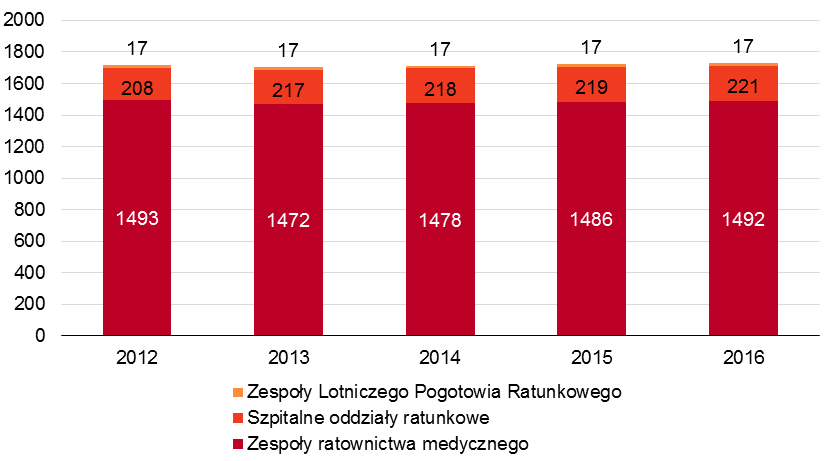 Zespoły ratownictwa medycznegoW 2016 r. pomocy udzielały 1492 zespoły ratownictwa medycznego, w tym 932 podstawowe 
i 560 specjalistyczne. W porównaniu do 2015 r. odnotowano zwiększenie liczby zespołów podstawowych 
o 34 zespoły i zmniejszenie liczby zespołów specjalistycznych o 29 zespołów. Pomocy udzielały także lotnicze zespoły ratownictwa medycznego. Na terenie kraju funkcjonowało 17 baz Lotniczego Pogotowia Ratunkowego. W zespołach ratownictwa medycznego pracowało 21,6 tys. personelu medycznego. Lekarze systemu stanowili 20,6% ogółu pracujących, pielęgniarki systemu – 9,8%, ratownicy medyczni – 64,7%, a inne osoby – 4,9%. W 2016 r. odnotowano łącznie ponad 3,1 mln wyjazdów/wylotów zespołów ratownictwa medycznego na miejsce zdarzenia. W porównaniu do 2015 r. stanowił to wzrost o 3562 wyjazdy/wyloty. Zespoły ratownictwa medycznego najczęściej udzielały pomocy w domu (ponad 70% przypadków). Zespoły ratownictwa medycznego udzieliły pomocy blisko 3,2 mln osób. Dzieci i młodzież w wieku do 18 lat stanowiły 6,3% ogółu poszkodowanych, a osoby w wieku 65 lat i więcej - 42,5%. Odsetek kobiet, którym udzielono pomocy, wyniósł 47,1%. Wykres 2. Wyjazdy/wyloty zespołów ratownictwa medycznego według miejsca zdarzenia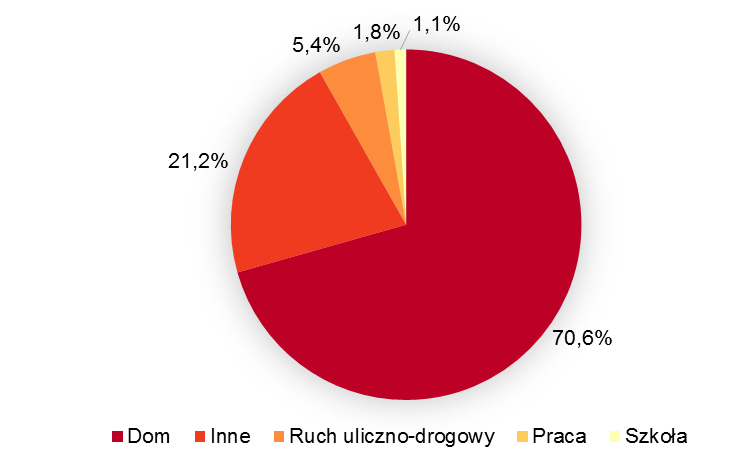 Tablica 1. Liczba osób, którym udzielono świadczeń zdrowotnych w miejscu zdarzenia według województw 
(w tys.)Wskaźnikiem ilustrującym dostępność do świadczeń medycznych udzielanych przez zespoły ratownictwa medycznego jest liczba zespołów przypadająca na 100 tys. ludności. W 2016 r. wskaźnik ten na poziomie kraju wyniósł 3,9. Najwyższy odnotowano w województwie warmińsko-mazurskim – 5,4, a najniższy – 3,4 – w województwach mazowieckim, śląskim i wielkopolskim. Mapa 1. Rozmieszczenie zespołów ratownictwa medycznego według województwSzpitalne oddziały ratunkowe, izby przyjęć i centra urazowe W 2016 r. w ramach systemu Państwowe Ratownictwo Medyczne funkcjonowało 221 szpitalnych oddziałów ratunkowych (SOR). Z systemem współpracowało także 161 izb przyjęć oraz 13 centrów urazowych.  Szpitalne oddziały ratunkowe udzielały świadczeń ratowniczych w trybie ambulatoryjnym, w trybie jednego dnia (z zamiarem zakończenia udzielania świadczeń w ciągu 24 godzin) i stacjonarnym powyżej 24 godzin. Zdecydowana większość pacjentów SOR i izb przyjęć otrzymała świadczenia w trybie ambulatoryjnym (niezakończone hospitalizacją).W 2016 r. w izbie przyjęć lub szpitalnym oddziale ratunkowym udzielono pomocy medycznej w trybie ambulatoryjnym ponad 4,6 mln osobom. Ze świadczeń zdrowotnych w trybie jednego dnia w SOR skorzystało ponad 1,3 mln pacjentów, a w trybie stacjonarnym - niespełna 84 tys. osób. Spośród pacjentów leczonych ambulatoryjnie najwięcej osób skorzystało ze świadczeń w zakresie chirurgii urazowo-ortopedycznej (24,5%).Największy odsetek pacjentów leczonych ambulatoryjnie odnotowano w województwie mazowieckim (13,8%), a najmniejszy w województwie lubuskim (1,5%). Wykres 3. Liczba osób, którym udzielono świadczeń zdrowotnych w trybie ambulatoryjnym w izbie przyjęć 
lub szpitalnym oddziale ratunkowym według zakresu udzielonych świadczeń (w tys.)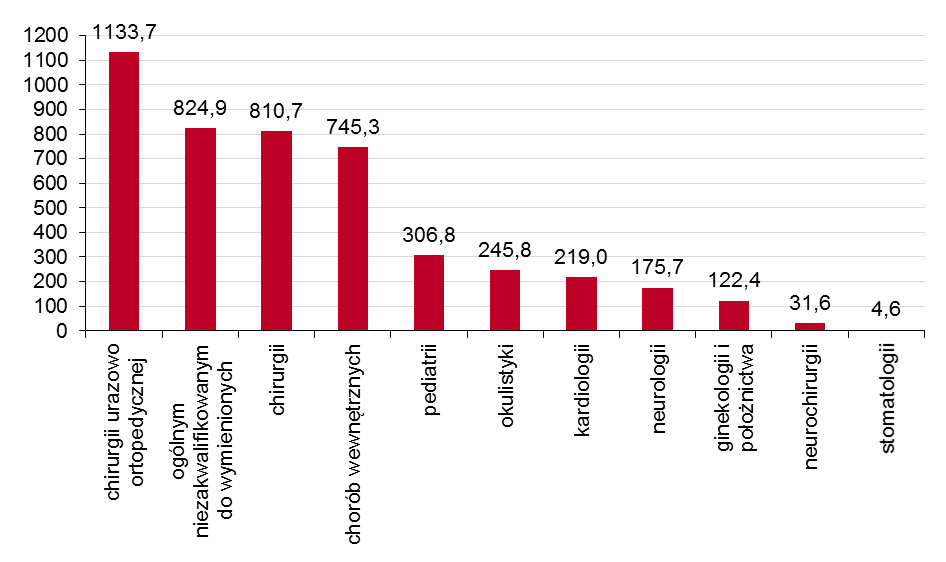 Tablica 2. Liczba osób, którym udzielono świadczeń zdrowotnych w trybie ambulatoryjnym w izbie przyjęć lub szpitalnym oddziale ratunkowym według województw (w tys.)Uwagi metodyczne Notatkę opracowano na podstawie wyników badania GUS realizowanego na formularzu ZD-4 Sprawozdanie z pomocy doraźnej i ratownictwa medycznego. System Państwowego Ratownictwa Medycznego został stworzony w celu zapewnienia pomocy medycznej każdej osobie znajdującej się w stanie nagłego zagrożenia zdrowotnego. Działa on 
w oparciu o wojewódzkie plany działania systemu, które sporządzane są przez wojewodów, 
a nadzorowane przez Ministra Zdrowia. Plany te zawierają miedzy innymi informacje o: dysponentach jednostek systemu ratownictwa medycznego, jednostkach wchodzących w skład systemu oraz jednostkach współpracujących z systemem. Dysponentem jednostki jest podmiot wykonujący działalność leczniczą, w skład którego wchodzi jednostka systemu. Jednostkami systemu ratownictwa medycznego są: podstawowe i specjalistyczne zespoły ratownictwa medycznego, lotnicze zespoły ratownictwa medycznego oraz szpitalne oddziały ratunkowe (SOR). Jednostkami, które współpracują z systemem ratownictwa medycznego są natomiast centra urazowe oraz inne jednostki organizacyjne szpitali wyspecjalizowane w zakresie udzielania świadczeń zdrowotnych niezbędnych dla ratownictwa medycznego np. izby przyjęć. Więcej informacji o działalności Systemu Państwowe Ratownictwo Medyczne zostanie zaprezentowanych 
w wydawanej corocznie publikacji branżowej GUS „Zdrowie i ochrona zdrowia w 2016 r.”, której wydanie planowane jest w grudniu br. Publikacja będzie zawierała syntezę wyników badań dotyczących infrastruktury 
i funkcjonowania systemu opieki zdrowotnej, prowadzonych w ramach Polskiej Statystyki Publicznej, uwagi metodyczne i obszerny aneks tabelaryczny. Więcej na: http://stat.gov.pl/obszary-tematyczne/zdrowie/http://swaid.stat.gov.pl/SitePagesDBW/ZdrowieOchronaZdrowia.aspxhttps://bdl.stat.gov.pl/BDL/start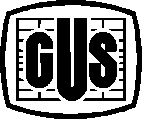 GŁÓWNY URZĄD STATYSTYCZNY Notatka informacyjna Warszawa, 25.07.2017WyszczególnienieOsoby, którym udzielono świadczeń zdrowotnych ogółemZ liczby ogółem:Z liczby ogółem:Z liczby ogółem:WyszczególnienieOsoby, którym udzielono świadczeń zdrowotnych ogółemkobietydzieci i młodzież w wieku 
do 18 latosoby w wieku 65 lat i więcejPOLSKA	3170,11493,0199,91347,9Dolnośląskie	296,8147,817,5126,8Kujawsko-pomorskie	185,885,313,676,0Lubelskie	192,189,410,887,3Lubuskie	79,438,75,333,5Łódzkie	208,8116,211,4103,5Małopolskie	233,9107,915,696,5Mazowieckie	473,6227,329,4199,6Opolskie	68,432,92,927,9Podkarpackie	145,359,39,762,3Podlaskie	89,141,14,940,7Pomorskie	164,276,311,465,5Śląskie	406,2179,927,6169,1Świętokrzyskie	124,757,87,856,1Warmińsko-mazurskie	132,462,67,955,2Wielkopolskie	192,486,411,875,8Zachodniopomorskie	177,184,312,372,0WyszczególnienieOsoby, którym udzielono świadczeń zdrowotnych ogółemZ liczby ogółem:Z liczby ogółem:Z liczby ogółem:WyszczególnienieOsoby, którym udzielono świadczeń zdrowotnych ogółemkobietydzieci i młodzież w wieku 
do 18 latosoby w wieku 65 lat i więcejPOLSKA	4620,52121,3895,61048,9Dolnośląskie	205,898,925,645,0Kujawsko-pomorskie	334,2135,071,065,3Lubelskie	371,0176,976,890,7Lubuskie	71,133,813,017,0Łódzkie	383,1190,482,477,9Małopolskie	461,1209,2108,382,1Mazowieckie	635,9315,9116,1159,9Opolskie	88,642,716,618,1Podkarpackie	260,1101,058,150,5Podlaskie	165,276,332,561,6Pomorskie	389,2182,472,084,0Śląskie	347,3137,871,276,0Świętokrzyskie	174,375,437,337,6Warmińsko-mazurskie	116,356,119,827,5Wielkopolskie	448,6209,757,6117,2Zachodniopomorskie	168,979,637,038,5Opracowanie merytoryczne:Urząd Statystyczny w KrakowieOśrodek Statystyki Zdrowia i Ochrony ZdrowiaJadwiga CzyżAnna Jasiówka tel.: (+48 12) 36 10 137, (+48 12) 36 10 127e-mail: j.czyz@stat.gov.pl, a.jasiowka@stat.gov.plRozpowszechnianie:
Rzecznik Prasowy Prezesa GUSKarolina Dawidziuktel.: (+48 22) 608 30 09, (+48 22) 608 34 75kom.: 695 255 011e-mail: rzecznik@stat.gov.pl